Информационный листок № 01/20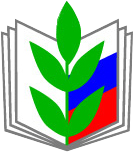 Уважаемые работники - члены профсоюза!Профсоюзная организация работников УдГУ начинает участие в программе добровольного медицинского страхования«АНТИКЛЕЩ+АНТИМЫШЬ 2020»Удмуртской Республиканской организации Общероссийского Профсоюза образования и страховой компании «Согласие».СК «Согласие» предоставляет и оплачивает услуги и расходы, связанные с риском возникновения заболеваний в случае укуса клеща, оплачивает дни нетрудоспособности при заражении ГЛПС.Стоимость полиса ДМС для членов профсоюза и членов их семей значительно ниже коммерческой стоимости. Часть стоимости оплачивает профком работников УдГУ.Члены профсоюза могут записаться и оплатить приобретение полисов для себя, а также для членов своей семьи у своих профсоюзных организаторов. Срок – не позднее 3 апреля 2020 года.Более подробную информацию можно получить на сайте http://profcom.udsu.ru (раздел Члену профсоюза – Соц. программы).Профсоюзный комитет работников Удмуртского государственного университетаСтоимость полисаАнтиклещАнтимышьДля члена профсоюза – работника УдГУ50 руб.80 руб.Для членов семьи члена профсоюза100 руб.80 руб.Для работников УдГУ, не являющихся членами профсоюзане предоставляетсяне предоставляется